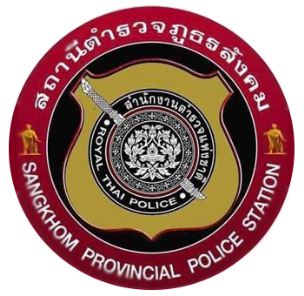 แผนบริหารจัดการความเสี่ยงต่อการรับสินบนของสถานีตำรวจภูธรสังคม   จังหวัดหนองคายส่วนที่ 1 บทนำการจัดทำแผนบริหารจัดการความเสี่ยงการทุจริต ประจำปีงบประมาณ 2567 ของสถานีตำรวจภูธรสังคม มีวัตถุประสงค์เพื่อใช้ในการเผยแพร่ สร้างความรู้ความเข้าใจ และความตระหนักเกี่ยวกับ ปัญหา การทุจริต และการป้องกันปราบปรามการทุจริต ปลูกจิตสำนึก ค่านิยม สุจริต และกำหนดกระบวนการในการ กำกับให้มีการดำเนินงานที่มีความโปร่ง่ใส เป็นธรรม ตามหลักธรรมาภิบาล ให้แก่ผู้มีส่วนได้ ส่วนเสีย ทั้งภายในหน่วยงาน และภายนอกตลอดจน เพื่อใช้ในการขับเคลื่อนแผนยุทธศาสตร์ชาติว่าด้วยการป้องกันและปราบปรามการทุจริตแผนบริหารจัดการความเสี่ยงการทุจริต ประจำปีงบประมาณ 2567 ของสถานีตำรวจภูธรสังคม ฉบับนี้จะเป็นประโยชน์และสร้างความรู้ความเข้าใจ ความสำคัญเกี่ยวกับการป้องกันการทุจริต และการปฏิบัติงานของสถานีตำรวจภูธรสังคม มีการดำเนินงานบนพื้นฐานความถูกต้อง และเป็นธรรมตามเจตจำนงในการบริหารงาน “ไม่ให้ – ไม่รับ และต่อต้านการการรับสินบนในทุกรูปแบบ” ของ พันตำรวจอลงกรณ์  เสนีย์รณฤทธิ์ ผู้กำกับการสถานีตำรวจภูธรสังคม ซึ่งส่งผลต่อภาพลักษณ์และความเชื่อมั่นต่อสำนักงานตำรวจแห่งชาติในการปฏิบัติงานด้วยความโปร่งใส และร่วมสร้างพฤติกรรม “ไม่ให้ ไม่รับ และจะร่วมกันต่อต้านการทุจริตคอรัปชั่นในทุกรูปแบบ” ต่อไปส่วนที่ 2 การประเมินความเสี่ยงต่อการรับสินบนการประเมินความเสี่ยงต่อการรับสินบน   	 พิจารณาจาก 2 ปัจจัย คือ โอกาสที่จะเกิด (Likelihood) พิจารณาความเป็นไปได้ที่จะเกิดเหตุการณ์ความเสี่ยงและผลกระทบ (Impact) การวัดความรุนแรงของความเสียหายที่จะเกิดขึ้นจากความเสี่ยงนั้น ศัพท์เฉพาะ คำนิยามเกณฑ์การประเมินความเสี่ยงต่อการรับสินบนตารางที่ 1  เกณฑ์โอกาสที่จะเกิด (Likelihood)ตารางที่ 2 เกณฑ์ผลกระทบ (Impact)ตารางที่ 3 ระดับความเสี่ยงการทุจริตการประเมินความเสี่ยงต่อการรับสินบนของสถานีตำรวจ (1) งานอำนวยการ (2) งานป้องกันปราบปราม (3) งานจราจร (4) งานสืบสวน (5) งานสอบสวนส่วนที่ 3 แผนบริหารจัดการความเสี่ยงต่อการรับสินบนของสถานีตำรวจภูธรสังคม		ในการจัดทำแผนบริหารจัดการความเสี่ยงต่อการรับสินบน พิจารณาความเสี่ยง               ต่อการรับสินบน ที่อยู่ในโชนสีแดง (Red Zone) ของทุกสายงานจะถูกเลือกมาทำแผนบริหารจัดการ       ความเสี่ยงต่อการรับสินบน ส่วนลำดับความเสี่ยงที่อยู่ในโซนสีส้ม สีเหลือง จะถูกเลือกในลำดับต่อมา มาตรการควบคุมความเสี่ยงการทุจริตอาจมีหลากหลายวิธีการ หน่วยงานควรทำการคัดเลือกวิธีที่ดีที่สุด และประเมินความคุ้มค่าเหมาะสมกับระดับความเสี่ยงต่อการรับสินบนที่ได้จากการประเมินมาประกอบด้วย                    		การจัดทำแผนบริหารจัดการความเสี่ยงต่อการรับสินบน ให้นำมาตรการควบคุมความเสี่ยง         ต่อการรับสินบนของกระบวนงานหรือโครงการที่ทำการประเมินของหน่วยงานที่มีอยู่ในปัจจุบัน               (Key Controls in place) มาทำการประเมินว่ามีประสิทธิภาพอยู่ในระดับใด ดี พอใช้ หรืออ่อน (ดูคำอธิบายเพิ่มเติม) เพื่อพิจารณาจัดทำมาตรการควบคุมความเสี่ยงต่อการรับสินบนเพิ่มเติม (Further Actions to be Taken) แผนบริหารจัดการความเสี่ยงต่อการรับสินบน
ของสถานีตำรวจภูธรสังคม จังหวัดหนองคาย                                     ประจำปีงบประมาณ พ.ศ.2567 พ.ต.อ.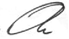 (อลงกรณ์  เสนีย์รณฤทธิ์)ผู้กำกับการสถานีตำรวจภูธรสังคมศัพท์เฉพาะคำนิยามความเสี่ยงต่อการรับสินบน(Bribery Risk)การดำเนินงานหรือการปฏิบัติหน้าที่ที่อาจก่อให้เกิดการรับสินบน
ในอนาคตความเสี่ยง (Risk)ความน่าจะเป็นที่จะเกิดเหตุการณ์บางอย่างซึ่งมีผลกระทบ                           ทำให้การดำเนินงาน ไม่บรรลุวัตถุประสงค์ที่กำหนดไว้หรือเบี่ยงเบนไปจาก
ที่กำหนดไว้ ทั้งนี้ผลกระทบที่เกิดขึ้นอาจส่งผลในทางบวกหรือทางลบก็ได้           ผลกระทบทางลบ   เรียกว่า  ความเสี่ยง                                ผลกระทบทางบวก   เรียกว่า  โอกาสความเสี่ยง/ปัญหาความเสี่ยง : เหตุการณ์ที่ยังไม่เกิด ต้องหามาตรการควบคุมปัญหา : เหตุการณ์ที่เกิดขึ้นแล้ว รู้อยู่แล้ว ต้องแก้ไขปัญหา เช่น การไม่มีความรู้หรือไม่มีความเข้าใจ คือ ปัญหา ไม่ใช่ความเสี่ยง เป็นต้นประเด็นความเสี่ยงการทุจริตเป็นขั้นตอนในการค้นหาว่ามีรูปแบบความเสี่ยงการทุจริตอย่างไรบ้างโอกาส (Likelihood)โอกาสหรือความเป็นไปได้ที่เหตุการณ์จะเกิดขึ้นผลกระทบ (Impact)ผลกระทบจากเหตุการณ์ที่เกิดขึ้นทั้งที่เป็นตัวเงินหรือไม่เป็นตัวเงิน ระดับความรุนแรงของความเสี่ยงต่อการรับสินบน (Risk Score)คะแนนรวมที่แสดงให้เห็นถึงระดับความรุนแรงของความเสี่ยง
การทุจริต ที่เป็นผลจากการประเมินความเสี่ยงการทุจริต จาก 2 ปัจจัย
คือ โอกาสเกิด (Likelihood) และผลกระทบ (Impact) ผู้รับผิดชอบความเสี่ยงต่อ
การรับสินบน (Risk Owner)ผู้ปฏิบัติงานหรือรับผิดชอบกระบวนงานหรือโครงการ         โอกาสเกิดการทุจริต (Likelihood)โอกาสเกิดการทุจริต (Likelihood)5เหตุการณ์อาจเกิดขึ้นได้สูงมาก แต่ไม่เกินร้อยละ (ร้อยละ 3)4เหตุการณ์ที่อาจเกิดได้สูง แต่ไม่เกินร้อยละ (ร้อยละ 2 )3เหตุการณ์ที่อาจเกิดขึ้นไม่เกิน (ร้อยละ 1 )2เหตุการณ์ที่อาจเกิดขึ้นไม่เกิน (ร้อยละ ๐.1 )1เหตุการณ์ไม่น่ามีโอกาสเกิดขึ้น (ไม่เกิดขึ้นเลย)ระดับความรุนแรงของผลกระทบ (Impact)ระดับความรุนแรงของผลกระทบ (Impact)5กระทบต่องบประมาณและความเชื่อมั่นของสังคมระดับสูงมาก4กระทบต่องบประมาณและความเชื่อมั่นของสังคมระดับสูง3กระทบต่องบประมาณและความเชื่อมั่นของสังคมระดับปานกลาง2กระทบต่องบประมาณและความเชื่อมั่นของสังคมระดับต่ำ1กระทบต่องบประมาณและความเชื่อมั่นของสังคมระดับต่ำมากRisk ScoreRisk ScoreRisk ScoreRisk ScoreRisk ScoreRisk Scoreโอกาสเกิดผลกระทบผลกระทบผลกระทบผลกระทบผลกระทบโอกาสเกิด123455สูงสูงสูงมากสูงมากสูงมาก4ปานกลางสูงสูงสูงมากสูงมาก3ต่ำปานกลางสูงสูงสูงมาก2ต่ำต่ำปานกลางสูงสูงมาก1ต่ำต่ำปานกลางสูงสูงลำดับที่ขั้นตอนการปฏิบัติงานประเด็นความเสี่ยงต่อการรับสินบน(Bribery Risk)Risk Score (L x I)Risk Score (L x I)Risk Score (L x I)ลำดับที่ขั้นตอนการปฏิบัติงานประเด็นความเสี่ยงต่อการรับสินบน(Bribery Risk)LikelihoodImpactRisk Score1ตำรวจสายงานอำนวยการที่รับผิดชอบ เรื่องการขออนุญาตหรือการรับชำระค่าธรรมเนียมของสถานีตำรวจ เอื้อประโยชน์แก่ผู้มาขออนุญาตรับเงินหรือผลประโยชน์แลกกับการ อำนวยความสะดวก งดเว้น  หรือละเลยใน กระบวนการที่ตนมีหน้าที่ เช่น ในขั้นตอน ตรวจสอบหลักฐานไม่ครบถ้วนสมบูรณ์ ผู้ ขออนุญาตมีหลักฐานการขอไม่ครบเป็นต้น1112ตำรวจสายงานอำนวยการที่รับผิดชอบ พัสดุครุภัณฑ์จัดซื้อจัดจ้างไม่เป็นไปตามระเบียบเอื้อประโยชน์แก่ผู้ประกอบการคู่สัญญารับเงินหรือผลประโยชน์แลกกับการละเว้น การปฏิบัติตามอำนาจหน้าที่ตามกฎหมาย111ลำดับที่ขั้นตอนการปฏิบัติงานประเด็นความเสี่ยงต่อการรับสินบน(Bribery Risk)Risk Score (L x I)Risk Score (L x I)Risk Score (L x I)ลำดับที่ขั้นตอนการปฏิบัติงานประเด็นความเสี่ยงต่อการรับสินบน(Bribery Risk)LikelihoodImpactRisk Score1ตำรวจสายงานป้องกันปราบปรามมีหน้าที่ตรวจ ตราบังคับใช้กฎหมายสถานบริการ เช่น ควบคุม เวลาการเปิด-ปิดสถานบันเทิงต่าง ๆ การกวดขัน การกระทำผิดในสถานบริการเปิดโอกาสในการ เรียกรับผลประโยชน์รับเงินหรือผลประโยชน์อื่นเพื่อแลกกับการไม่ จับกุมดำเนินคดีเมื่อพบผู้กระทำผิดกฎหมายตาม พ.ร.บ.สถานบริการฯ1112ผู้ประกอบกิจการสถานบริการติดต่อจ่ายเงิน เพื่อให้อ้านวยความสะดวกหรือละเว้นการจับกุม การเปิดสถานบริการเกินเวลาผู้ประกอบกิจการสถานบริการติดต่อจ่ายเงิน เพื่อให้อ้านวยความสะดวกหรือละเว้นการจับกุม การเปิดสถานบริการเกินเวลา111ลำดับที่ขั้นตอนการปฏิบัติงานประเด็นความเสี่ยงต่อการรับสินบน(Bribery Risk)Risk Score (L x I)Risk Score (L x I)Risk Score (L x I)ลำดับที่ขั้นตอนการปฏิบัติงานประเด็นความเสี่ยงต่อการรับสินบน(Bribery Risk)LikelihoodImpactRisk Score1ตำรวจจราจรส่วนใหญ่ออกปฏิบัติงาน อำนวยการจราจร และใช้อำนาจในการ บังคับใช้กฎหมายจราจรคนเดียว ไม่มีผู้รับรู้เปิดโอกาสในการกระทำผิด ประกอบกับการเสนอให้ของผู้กระทำ ผิดกฎหมายจราจรเพื่อแลกกับความ สะดวกสบายรับเงินแลกกับไม่ดำเนินคดีผู้กระทำผิด กฎหมายจราจร เช่น ไม่พกใบขับขี่ อุปกรณ์ ส่วนควบไม่สมบูรณ์ ฝ่าฝืนสัญญาณไฟ จราจร ฯลฯ1112ผู้ประกอบการติดต่อจ่ายเงินเป็นราย เดือนเพื่อให้ตำรวจจราจรอ้านวยความ สะดวกในการประกอบกิจการรับเงินแลกกับการไม่ดำเนินคดีในความผิด กฎหมายจราจร เช่น รถบรรทุกน้ำหนักเกิน รถบรรทุกวิ่งในเวลาห้าม จอดรถหน้าร้าน ผู้ประกอบการในที่ห้ามจอด ฯลฯ111ลำดับที่ขั้นตอนการปฏิบัติงานประเด็นความเสี่ยงต่อการรับสินบน(Bribery Risk)Risk Score (L x I)Risk Score (L x I)Risk Score (L x I)ลำดับที่ขั้นตอนการปฏิบัติงานประเด็นความเสี่ยงต่อการรับสินบน(Bribery Risk)LikelihoodImpactRisk Score1ตำรวจสายงานสืบสวนมีหน้าที่สืบสวนจับกุมผู้กระทำผิด กฎหมายที่มีโทษทางอาญา เมื่อมีการจับกุมผู้กระทำผิดตาม อำนาจหน้าที่แล้วเสนอข้อต่อรองเรียกรับผลประโยชน์มาเป็น ของตนเองหรือ ผู้อื่นได้หรือผู้กระทำผิดกฎหมายที่ถูกจับกุม เสนอเงินหรือผลประโยชน์ไม่ให้ถูกดำเนินคดี หรือเปลี่ยนข้อหา ให้รับโทษน้อยลงรับเงินหรือผลประโยชน์อื่นเพื่อ แลกกับไม่ดำเนินคดีผู้กระทำผิด กฎหมาย หรือให้ได้รับโทษน้อยลง เช่น ยาเสพติด การพนัน1112ผู้กระทำผิดกฎหมายเสนอเงินเพื่อให้ อำนวยความสะดวก หรือ ละเว้นการจับกุมในการกระทำผิดกฎหมายต่าง ๆรับเงินแลกกับการอำนวยความ สะดวก หรือละเว้นการจับกุมจาก ผู้กระทำผิดกฎหมาย111ลำดับที่ขั้นตอนการปฏิบัติงานประเด็นความเสี่ยงต่อการรับสินบน (Bribery Risk)Risk Score (L x I)Risk Score (L x I)Risk Score (L x I)ลำดับที่ขั้นตอนการปฏิบัติงานประเด็นความเสี่ยงต่อการรับสินบน (Bribery Risk)LikelihoodImpactRisk Score1ตำรวจสายงานสอบสวนเป็นผู้มีอำนาจ สอบสวนตาม ป.วิ อาญา และถือปฏิบัติตามกฎหมาย ระเบียบ และ คำสั่งในการปฏิบัติหน้าที่สอบสวน รวบรวมพยานหลักฐานประกอบ สำนวนการสอบสวน อาจมีความเสี่ยงต่อการทุจริตเรียกรับ ผลประโยชน์จากผู้กระทำผิดกฎหมายรับเงินหรือผลประโยชน์แลกกับ การ สอบสวน หรือรวบรวมพยานหลักฐาน ช่วยเหลือผู้กระทำผิดกฎหมาย1112ผู้กระทำผิดกฎหมายเสนอผลประโยชน์ให้กับพนักงานสอบสวนเพื่อแลกกับการไม่ถูกบังคับใช้ตามกฎหมาย หรือให้ รับโทษเบาลงรับเงินหรือผลประโยชน์แลกกับ การละเว้นการปฏิบัติตามอำนาจ หน้าที่ตามกฎหมาย111ระดับคำอธิบายการประเมินประสิทธิภาพมาตรการควบคุมความเสี่ยงต่อการรับสินบน ที่หน่วยงานมีในปัจจุบันดีการควบคุมมีความเข้มแข็งและดำเนินไปได้อย่างเหมาะสมซึ่งช่วยให้เกิดความมั่นใจได้ในระดับที่สมเหตุสมผลว่าจะสามารถลดความเสี่ยงต่อการรับสินบนได้พอใช้การควบคุมยังขาดประสิทธิภาพถึงแม้ว่าจะไม่ทำให้เกิดผลเสียหายจากความเสี่ยงอย่างมีนัยสำคัญแต่ก็ควรมีการปรับปรุงเพื่อให้มั่นใจว่าจะสามารถลดความเสี่ยงต่อการรับสินบนได้อ่อนการควบคุมไม่ได้มาตรฐานที่ยอมรับได้เนื่องจากมีความหละหลวมและไม่มีประสิทธิผลการควบคุมไม่ทำให้มั่นใจอย่างสมเหตุสมผลว่าจะสามารถ           ลดความเสี่ยงต่อการรับสินบนได้ที่งานขั้นตอนการปฏิบัติงานประเด็น     ความเสี่ยงต่อการรับสินบนRisk Scoreรายละเอียดมาตรการควบคุมความเสี่ยงต่อการรับสินบนวิธีดำเนินการระยะเวลาผู้รับผิดชอบที่งานขั้นตอนการปฏิบัติงานประเด็น     ความเสี่ยงต่อการรับสินบนRisk Scoreรายละเอียดมาตรการควบคุมความเสี่ยงต่อการรับสินบนวิธีดำเนินการระยะเวลาผู้รับผิดชอบ1อำนวยการ-ตำรวจสายงานอำนวยการที่รับผิดชอบ เรื่องการขออนุญาตหรือการรับชำระค่าธรรมเนียมของสถานีตำรวจ เอื้อประโยชน์แก่ผู้มาขออนุญาต-ตำรวจสายงานอำนวยการที่รับผิดชอบ พัสดุครุภัณฑ์จัดซื้อจัดจ้างไม่เป็นไปตามระเบียบเอื้อประโยชน์แก่ผู้ประกอบการคู่สัญญา-รับเงินหรือผลประโยชน์แลกกับการ อำนวยความสะดวก งดเว้น  หรือละเลยใน กระบวนการที่ตนมีหน้าที่ เช่น ในขั้นตอน ตรวจสอบหลักฐานไม่ครบถ้วนสมบูรณ์ ผู้ ขออนุญาตมีหลักฐานการขอไม่ครบเป็นต้น-รับเงินหรือผลประโยชน์แลกกับการละเว้น การปฏิบัติตามอำนาจหน้าที่ตามกฎหมายต่ำ-กำกับดูแลการปฏิบัติงานโดยมีการตรวจสอบตามสายการบังคับบัญชาทุกขั้นตอนเพื่อไม่ให้เกิดช่องว่างในการเรียกรับผลประโยชน์-ตรวจสอบเอกสารที่เกี่ยวข้องกับการปฏิบัติงานอย่างสม่ำเสมอ-อบรมกำชับการปฏิบัติงานของเจ้าหน้าที่อย่างสม่ำเสมอเพื่อสร้างจิตสำนึกในการปฏิบัติงาน-ตรวจสอบความเป็นอยู่สอบถามพูดคุยเพื่อให้ได้รับทราบปัญหาต่างๆ ของผู้ใต้บังคับบัญชาเพื่อสามารถให้คำแนะนำและแนวทางแก้ไขปัญหาได้อย่างถูกต้องและเหมาะสมต.ค.66-ก.ย.67พ.ต.ท.วีระเดช  เจริญสุข  รอง ผกก.ป.สภ.สังคม2ป้องกันปราบปราม-ตำรวจสายงานป้องกันปราบปรามมีหน้าที่ตรวจ ตราบังคับใช้กฎหมายสถานบริการ เช่น ควบคุม เวลาการเปิด-ปิดสถานบันเทิงต่าง ๆ การกวดขัน การกระทำผิดในสถานบริการเปิดโอกาสในการ เรียกรับผลประโยชน์-ผู้ประกอบกิจการสถานบริการติดต่อจ่ายเงิน เพื่อให้อ้านวยความสะดวกหรือละเว้นการจับกุม การเปิดสถานบริการเกินเวลา-รับเงินหรือผลประโยชน์อื่นเพื่อแลกกับการไม่ จับกุมดำเนินคดีเมื่อพบผู้กระทำผิดกฎหมายตาม พ.ร.บ.สถานบริการฯ-ผู้ประกอบกิจการสถานบริการติดต่อจ่ายเงิน เพื่อให้อ้านวยความสะดวกหรือละเว้นการจับกุม การเปิดสถานบริการเกินเวลาต่ำ- อบรมกำชับการปฏิบัติงานของข้าราชการตำรวจให้ถือปฏิบัติตามกฏหมายอย่างเคร่งครัดไม่ให้เรียกรับทรัพย์สินหรือประโยชน์อื่นใดเพื่อช่วยเหลือผู้กระทำผิด-จัดหาสวัสดิการเพิ่มเติมเพื่อสร้างขวัญกำลังใจในการปฏิบัติหน้าที่-เสริมสร่างการควบคุมดูแลตามคำสั่ง 1212/2537- แต่งตั้งคณะกรรมการเพื่อติดตามและควบคุมการทุจริตประจำสถานีตำรวจ-ก่อนออกปฏิบัติหน้าที่หัวหน้างานต้องอบรมกำชับการปฏิบัติงานของเจ้าหน้าที่ตำรวจให้ปฏิบัติตามกฏหมายอย่างเคร่งครัดไม่ให้เรียกรับทรัพย์สินหรือประโยชน์อื่นใดเพื่อช่วยเหลือผู้กระทำผิดทุกกรณี-สอดส่องผู้ใต้บังคับบัญชาอย่างสม่ำเสมอเช่นออกเยี่ยมเยือนครอบครัวเพื่อสอบถามปัญหาต่างๆของผู้ใต้บังคับบัญชา-นำปัญหาต่างๆ ของผู้ใต้บังคับบัญชาเสนอคณะกรรมการเพื่อติดตามและควบคุมการทุจริตเพื่อหาแนวทางแก้ไขต่อไปต.ค.66-ก.ย.67พ.ต.ท.วีระเดช  เจริญสุข  รอง ผกก.ป.สภ.สังคม3จราจร-ตำรวจจราจรส่วนใหญ่ออกปฏิบัติงาน อำนวยการจราจร และใช้อำนาจในการ บังคับใช้กฎหมายจราจรคนเดียว ไม่มีผู้รับรู้เปิดโอกาสในการกระทำผิด ประกอบกับการเสนอให้ของผู้กระทำ ผิดกฎหมายจราจรเพื่อแลกกับความ สะดวกสบาย-ผู้ประกอบการติดต่อจ่ายเงินเป็นราย เดือนเพื่อให้ตำรวจจราจรอ้านวยความ สะดวกในการประกอบกิจการ-รับเงินแลกกับไม่ดำเนินคดีผู้กระทำผิด กฎหมายจราจร เช่น ไม่พกใบขับขี่ อุปกรณ์ ส่วนควบไม่สมบูรณ์ ฝ่าฝืนสัญญาณไฟ จราจร ฯลฯ-รับเงินแลกกับการไม่ดำเนินคดีในความผิด กฎหมายจราจร เช่น รถบรรทุกน้ำหนักเกิน รถบรรทุกวิ่งในเวลาห้าม จอดรถหน้าร้าน ผู้ประกอบการในที่ห้ามจอด ฯลฯต่ำ- อบรมกำชับการปฏิบัติงานของข้าราชการตำรวจให้ถือปฏิบัติตามกฏหมายอย่างเคร่งครัดไม่ให้เรียกรับทรัพย์สินหรือประโยชน์อื่นใดเพื่อช่วยเหลือผู้กระทำผิด-จัดหาสวัสดิการเพิ่มเติมเพื่อสร้างขวัญกำลังใจในการปฏิบัติหน้าที่-เสริมสร่างการควบคุมดูแลตามคำสั่ง 1212/2537- แต่งตั้งคณะกรรมการเพื่อติดตามและควบคุมการทุจริตประจำสถานีตำรวจ-ก่อนออกปฏิบัติหน้าที่หัวหน้างานต้องอบรมกำชับการปฏิบัติงานของเจ้าหน้าที่ตำรวจให้ปฏิบัติตามกฏหมายอย่างเคร่งครัดไม่ให้เรียกรับทรัพย์สินหรือประโยชน์อื่นใดเพื่อช่วยเหลือผู้กระทำผิดทุกกรณี-สอดส่องผู้ใต้บังคับบัญชาอย่างสม่ำเสมอเช่นออกเยี่ยมเยือนครอบครัวเพื่อสอบถามปัญหาต่างๆของผู้ใต้บังคับบัญชา-นำปัญหาต่างๆ ของผู้ใต้บังคับบัญชาเสนอคณะกรรมการเพื่อติดตามและควบคุมการทุจริตเพื่อหาแนวทางแก้ไขต่อไปต.ค.66-ก.ย.67พ.ต.ท.สุริยันต์  ศรีธร  สวป.สภ.สังคม4สืบสวน-ตำรวจสายงานสืบสวนมีหน้าที่สืบสวนจับกุมผู้กระทำผิด กฎหมายที่มีโทษทางอาญา เมื่อมีการจับกุมผู้กระทำผิดตาม อำนาจหน้าที่แล้วเสนอข้อต่อรองเรียกรับผลประโยชน์มาเป็น ของตนเองหรือ ผู้อื่นได้หรือผู้กระทำผิดกฎหมายที่ถูกจับกุม เสนอเงินหรือผลประโยชน์ไม่ให้ถูกดำเนินคดี หรือเปลี่ยนข้อหา ให้รับโทษน้อยลง-ผู้กระทำผิดกฎหมายเสนอเงินเพื่อให้ อำนวยความสะดวก หรือ ละเว้นการจับกุมในการกระทำผิดกฎหมายต่าง ๆ-รับเงินหรือผลประโยชน์อื่นเพื่อ แลกกับไม่ดำเนินคดีผู้กระทำผิด กฎหมาย หรือให้ได้รับโทษน้อยลง เช่น ยาเสพติด การพนัน-รับเงินแลกกับการอำนวยความ สะดวก หรือละเว้นการจับกุมจาก ผู้กระทำผิดกฎหมายต่ำ- อบรมกำชับการปฏิบัติงานของข้าราชการตำรวจให้ถือปฏิบัติตามกฏหมายอย่างเคร่งครัดไม่ให้เรียกรับทรัพย์สินหรือประโยชน์อื่นใดเพื่อช่วยเหลือผู้กระทำผิด-จัดหาสวัสดิการเพิ่มเติมเพื่อสร้างขวัญกำลังใจในการปฏิบัติหน้าที่-เสริมสร่างการควบคุมดูแลตามคำสั่ง 1212/2537- แต่งตั้งคณะกรรมการเพื่อติดตามและควบคุมการทุจริตประจำสถานีตำรวจ-ก่อนออกปฏิบัติหน้าที่หัวหน้างานต้องอบรมกำชับการปฏิบัติงานของเจ้าหน้าที่ตำรวจให้ปฏิบัติตามกฏหมายอย่างเคร่งครัดไม่ให้เรียกรับทรัพย์สินหรือประโยชน์อื่นใดเพื่อช่วยเหลือผู้กระทำผิดทุกกรณี-สอดส่องผู้ใต้บังคับบัญชาอย่างสม่ำเสมอเช่นออกเยี่ยมเยือนครอบครัวเพื่อสอบถามปัญหาต่างๆของผู้ใต้บังคับบัญชา-นำปัญหาต่างๆ ของผู้ใต้บังคับบัญชาเสนอคณะกรรมการเพื่อติดตามและควบคุมการทุจริตเพื่อหาแนวทางแก้ไขต่อไปต.ค.66-ก.ย.67พ.ต.ท.วิริยภาพ วิริยะวังพรม รอง ผกก.สส.สภ.สังคม5สอบสวน-ตำรวจสายงานสอบสวนเป็นผู้มีอำนาจ สอบสวนตาม ป.วิ อาญา และถือปฏิบัติตามกฎหมาย ระเบียบ และ คำสั่งในการปฏิบัติหน้าที่สอบสวน รวบรวมพยานหลักฐานประกอบ สำนวนการสอบสวน อาจมีความเสี่ยงต่อการทุจริตเรียกรับ ผลประโยชน์จากผู้กระทำผิดกฎหมาย-ผู้กระทำผิดกฎหมายเสนอผลประโยชน์ให้กับพนักงานสอบสวนเพื่อแลกกับการไม่ถูกบังคับใช้ตามกฎหมาย หรือให้ รับโทษเบาลง-รับเงินหรือผลประโยชน์แลกกับ การ สอบสวน หรือรวบรวมพยานหลักฐาน ช่วยเหลือผู้กระทำผิดกฎหมาย-รับเงินหรือผลประโยชน์แลกกับ การละเว้นการปฏิบัติตามอำนาจ หน้าที่ตามกฎหมายต่ำ- อบรมกำชับการปฏิบัติงานของข้าราชการตำรวจให้ถือปฏิบัติตามกฏหมายอย่างเคร่งครัดไม่ให้เรียกรับทรัพย์สินหรือประโยชน์อื่นใดเพื่อช่วยเหลือผู้กระทำผิด-จัดหาสวัสดิการเพิ่มเติมเพื่อสร้างขวัญกำลังใจในการปฏิบัติหน้าที่-เสริมสร่างการควบคุมดูแลตามคำสั่ง 1212/2537- แต่งตั้งคณะกรรมการเพื่อติดตามและควบคุมการทุจริตประจำสถานีตำรวจ-ก่อนออกปฏิบัติหน้าที่หัวหน้างานต้องอบรมกำชับการปฏิบัติงานของเจ้าหน้าที่ตำรวจให้ปฏิบัติตามกฏหมายอย่างเคร่งครัดไม่ให้เรียกรับทรัพย์สินหรือประโยชน์อื่นใดเพื่อช่วยเหลือผู้กระทำผิดทุกกรณี-สอดส่องผู้ใต้บังคับบัญชาอย่างสม่ำเสมอเช่นออกเยี่ยมเยือนครอบครัวเพื่อสอบถามปัญหาต่างๆของผู้ใต้บังคับบัญชา-นำปัญหาต่างๆ ของผู้ใต้บังคับบัญชาเสนอคณะกรรมการเพื่อติดตามและควบคุมการทุจริตเพื่อหาแนวทางแก้ไขต่อไปต.ค.66-ก.ย.67พ.ต.ท.เนรมิตร  นนสะเกตุ  รอง ผกก.(สอบสวน)สภ.สังคม